“Everyone was looking at you smiling”: East London residents’ experiences of the 2012 Olympics and its legacy on the social determinants of health AbstractMega-sporting event regeneration, as a specific approach to urban renewal, uses impending host-city status as a catalyst for revitalisation and has the potential to improve health both through addressing deprivation and by promoting increased sport and physical activity among the host-city’s population.  This qualitative study explored how hosting of the London 2012 Games impacted upon the way East London residents perceived and experienced the social determinants of health in their local neighbourhood.  We conducted narrative family interviews, go-along interviews and video focus group workshops with 66 Newham residents, aged 12 to 55 years, immediately after the Games.  A narrative analytic approach examined accounts of health and wellbeing experiences in terms of neighbourhood change and the spectacle of the Games.  Participants of this qualitative study generally welcomed the respite and the unexpected chance to live in a cleaner, safer and more unified environment.  However, this positivity was underscored by an acute awareness that this was a very temporary situation and one that was intended to support the event rather than residents.KeywordsLondon Olympic Games; Health; Newham; Qualitative; Respite; Spectacle.Research HighlightsThe 2012 Olympic bid promised a health and social legacy for local residentsResidents in this deprived locality experienced only temporary respite The long-term ‘regeneration’ impact of sporting mega-events remains unprovenIntroductionThe economic decline of urban areas over the last three decade is reflected in intensifying spatial segregation and deprivation in many towns and cities (Tallon 2013).  The impact of material and social deprivation on health is well described and pervasive (Haan, Kaplan et al. 1987, Wilson, Elliot et al. 2004, Marmot 2010).  Exposure to stressors in the social and physical environment adversely affect health chances and health outcomes.  They are associated with both short-term changes in physiology, perceptions and behaviour; and longer-term risk of adverse outcomes including cardiovascular disease, diabetes and anxiety disorders (Schulz, Parker et al. 2002, Weaver, Lemonde et al. 2014).  Urban regeneration is often framed as a means of addressing inequalities and exclusion by improving the built environment and local economy, and thereby providing enhanced employment, social, educational and recreational opportunities (Meegan and Mitchell 2001).  In doing so, such schemes have the potential to improve health by tackling some of its socio-economic determinants.Mega-sporting event regeneration, as a specific approach to urban renewal, uses impending host-city status as a catalyst for revitalisation,  and, as such, has the potential to improve health both through addressing deprivation  (Misener and Mason 2006, Scherer 2011) and by promoting increased sport and physical activity among the host-city’s population (Weed, Coren et al. 2009).  Lasting improvements to physical and mental health were, from the outset, a confidently predicted impact of the London Olympic and Paralympic Games (Campbell 2012).  In its report setting out the Government’s plans for the legacy the Department for media, culture and sport stated that the one of its key legacy aims was to increase grass roots sports participation, especially in young people, and encourage people to be more physically active, thereby improving the health of the population (DCMS 2010).The London 2012 Olympic Games provided a unique opportunity to investigate prospectively how the regeneration efforts associated with a sporting mega-event in a deprived locality affected well-being, social inclusion and other influences on the health of local residents.  This paper reports on the qualitative findings of a mixed-methods study of the Games and its immediate aftermath as experienced by those residents.  Redeveloping NewhamThe East End of London has a long history of poverty, deprivation and health inequalities.  One reason for selecting this area for the Olympic bid was to utilise the Games as an opportunity for local regeneration (Thompson et al, 2013).  As the Department for Communities and Local Government acknowledged at the 2012 planning stage, East London has long been the focus for growth-led regeneration in the capital, as it contains large concentrations of severe deprivation (DCLG 2010).  Newham, the Olympic borough, is the 4th most deprived borough in the UK (London Borough of Newham 2011).  Figure 1 shows Newham and the Olympic Park in the wider context of East London.Figure 1: Newham , East London.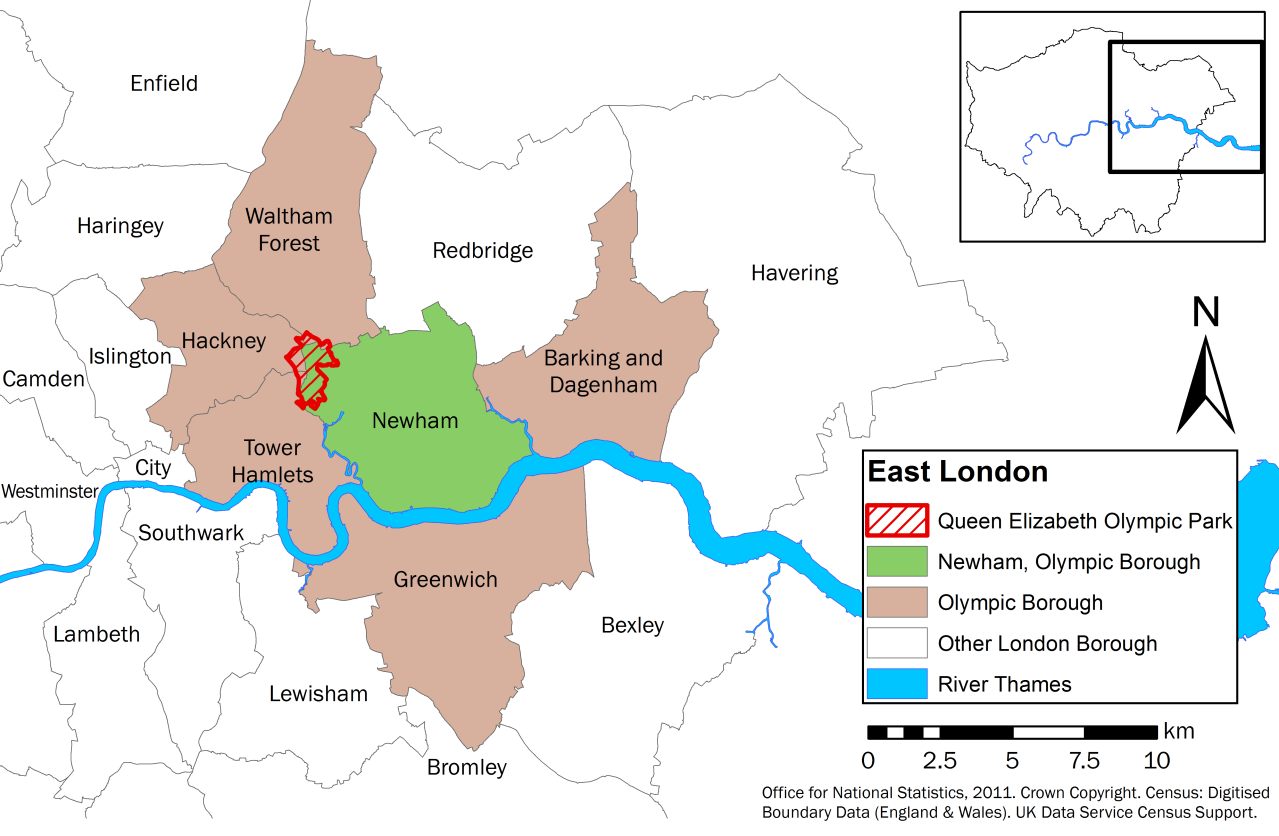 Preparations for the 2012 Games entailed social and structural changes for Newham, some permanent and others temporary.  In particular, the locality saw aesthetic improvements (Kennelly and Watt 2011), increased security measures, and efforts to rally community awareness and belonging (Graham 2012).  All of these changes had the potential to improve health via its social determinants.Specifically, the area was made more attractive with an extensive programme of street cleaning, repainting, road repairs, increased street lighting and floral displays.  Added to which, the Westfield shopping centre in the adjacent Stratford City, a £1.4 billion development project, became both a material and symbolic effort to prepare the area for the expected influx of spectators and tourists. The Westfield development dominates the local landscape and provides a very visual and conspicuous marker of redevelopment.  Such measures are pertinent to tackling health inequalities as high levels of well-being have been associated with living in an area perceived as having attractive buildings and an overall appealing and desirable environment (Bond, Kearns et al. 2012).  Alongside the potentially therapeutic effects of aesthetic neighbourhood enhancements, Olympic preparations were also geared towards fostering a sense of unity and celebration in Newham for the upcoming spectacle.  Locally, this included the planning and delivery of over 4,000 community events.  The ‘Let’s Get the Party Started ‘ Programme supported residents to run their own events and the Local Authority awarded £186,000 worth of grants to help with the costs (Wales 2012).  Local school children were widely involved in the Opening and Closing ceremonies and many schools ran Olympic-themed activities.  These community-led events provided the conditions to facilitate increasing social interaction and, thereby, social capital; which can be instrumental in improving quality of life in deprived urban areas.  In general, populations with high levels of material deprivation have worse health and yet, within these populations and communities, social capital can have a protective effect (Swann and Morgan 2002).   On a much more pragmatic and strategic level, Olympic preparations necessitated a heavy commitment to security, as befitting the hosting of a global sporting mega-event.  Preventive measures such as situational crime prevention, increased police presence with zero-tolerance style policing, private security, strict access controls to Olympic sites, and extensive technological surveillance, especially closed-circuit television (CCTV), became the norm (Fussey and Coaffee 2011).  The potential health and wellbeing impact of these changes was much less straight forward.  On the one hand, perceived neighbourhood safety and fear of crime are social determinants of health and, as such, widely recognised as an important influence on mental health (Lorenc, Clayton et al. 2012).  Yet, on the other, increased surveillance and policing on vulnerable and deprived populations can have detrimental effects on access to services and social participation (Kennelly and Watt 2011).At present, there is little research that investigates how sporting mega-event preparations and neighbourhood renewal, such as those described above, are perceived and experienced by host-city residents.  The aim of this paper is to explore how the hosting of the London 2012 Games impacted upon the way Newham residents perceived and experienced the social determinants of health in their local neighbourhood.   Methods This study is part of ORiEL (Olympic Regeneration in East London), a mixed-method longitudinal study of the health and social legacy of the 2012 Olympic Games on the community of Newham (Smith, Clark et al. 2012).  The data reported here are from ORiEL’s qualitative sub-study conducted between September and December 2012.  The qualitative sample was drawn from local families and a group of adolescents at East London secondary schools.Recruitment and SamplingThe total sample was 66 participants.  This consisted of 20 core adult participants and an additional 19 young people plus one spouse who were invited by the core participants to take part in the family interviews; and 26 adolescents who participated in school video focus group workshops.  Participant characteristics are described in Table 1. i) Adult core participants (for family and go-along interviews) - Adult survey participants in the quantitative study were asked if they would consider taking part in this qualitative sub-study. Those who agreed were sent a letter, and subsequently telephoned, and given further details. 130 adults were contacted in this way and 22 agreed to participate. Two withdrew from the study before being interviewed (one due to illness and the other unexplained), leaving a core sample of 20. This core sample then acted as gatekeepers to the rest of their household. ii) Adolescent core participants (for the school video focus group workshops) - Twenty-six adolescent participants were recruited from three schools participating in the quantitative study.  School contacts, serving as gatekeepers, were each asked to select up to 9 students from their years 8 to 10 cohorts (aged 12 -15 years) to participate in a half-day video focus group workshop.  Given the performative nature of the workshops it was deemed appropriate to let school gatekeepers select participants whom they thought would engage with the activity and work productively as a group. Data collectionData were collected in three stages:Narrative family interviews (with 20 families)Go-along interviews (six interviews with a sub sample of the families).School video focus group workshops in three schools (with the adolescent participants).  i) Narrative family interviews - Narrative family interviews were conducted with 20 adult core participants and whichever family members they chose to invite (see table 1).   Typically, the family interviews involved two people (core adult participant and one of their children).  This format accounted for ten of the 20 interviews.  The largest family interview involved four members of the same household.  Narrative family interviews were used to examine how wider cultural discourse about Olympic regeneration and change featured in participants personal narratives and how this was achieved in interaction.  These initial interviews were intended to provide insight into how participants positioned the Games and regeneration in relation to their own lives, trajectories and local areas.  Narrative interviews are particularly useful for eliciting accounts of change and (perceived) causality as they encourage participants to explain and rationalise events.  The Self-narratives that emerge from them serve as forms of social accounting and public discourse (Gergen 2001).  Initially, participants were asked to provide a narrative account of their experience of the Games. The interview then moved on to what had changed in their local area and daily life, and how they perceived their neighbourhood.  Interviewing more than one family member at a time highlighted how shared narratives are dialogically constructed as individual family members negotiated the emerging account of their lives (Maybin 2001).  ii) Go-along interviews - The go-along interviews were used to explore places that participants felt had particular meaning for them and/or illustrated their personal experiences of Olympic change and spectacle.  A total of six go-along interviews were conducted with those participants who, during family narrative interviews, spoke about particular sites in detail and expressed a willingness to take the researcher to see them.  Of these six interview: two were conducted with adult core participants on their own; two involved adult core participants and their children (12 year olds in both cases); one was conducted with a 13 year old on their own; and one was conducted with a pair of siblings (aged 20 and 13 years old).  A go-along interview is a mixture of observation and interview, concentrated around a particular site, journey or activity (Carpiano 2009). The researcher accompanies the participant(s) on a routine journey or activity to a specific place, or asks that the participant give them a ‘tour’ of part of their local environment.  In this way, they provide direct experience of practices and perceptions as they unfold in real time and space (Kusenbach 2003).  This participant-led format was selected in order to access how residents interacted with their local neighbourhood and how they rationalised their perceptions.  iii) School video focus group workshops - Half-day video focus group workshops were organised at three participating schools.  The first half of each session addressed participants’ perceptions and experiences of the Games and of their local neighbourhoods. In the second half, participants were split into small groups and given the task of interviewing each other about topics arising from the focus group discussion.  Focus groups were used because these types of interview generate rich information within a social context where interaction between participants can reveal cultural values and shared meanings that may not arise in individual interviews (Robinson 1999). Further, the conversational nature of this method reflects the way children and adolescents discuss issues both within their peer groups and in classroom settings, thereby revealing both individual and group norms (Krueger 1994).  Ethics and informed consentAll adult participants were given an information sheet, a consent form, and a verbal explanation of the study, which included information about what would happen to their data and their right to withdraw.  In the case of the video focus group workshops, teachers were given opt-out parental consent forms and information sheets to send out to the parents or guardians of those adolescents they selected to participate. At the outset of the workshop sessions, consent forms and information sheets were distributed to the adolescents themselves, to deal with both the interview data and the video footage.  It was explained that data would be anonymised and that they could withdraw from the study at any time.  Full ethical approval was obtained from the Queen Mary University of London Research Ethics Committee (QMREC2011/40). Data analysisInterviews were transcribed verbatim and NVivo9 software used to facilitate a thematic and narrative analysis of the dataset. The aim of the analysis was to study how people construct causal accounts (Williams 2000) and draw upon shared meanings (Milligan, Gatrell et al. 2004, Greenhalgh, Russell et al. 2005), especially in relation to the lived experience of deprivation and the interaction between life chances (structural and material constraints and opportunities) and health-related life choices (Sen 1993).  A narrative analysis allows the researcher to examine how individuals interpret biographical experiences, broader social trends and events (like the Games), and how they position themselves in relation to them.  The qualitative dataset was large and multi-modal, comprising a total of 632 pages of transcribed interviews, 38 pages of field notes and 211 minutes of video recording. We used a five-step process: First, we repeatedly read the textual material and watched the video clips to gain familiarity. Second, we annotated the interview transcripts thematically, beginning with open coding and then systematically combining codes into broader categories using the NVivo9 software. This step served two functions: it further familiarised us with the dataset and it provided a way of organising and indexing the data prior to a more theoretical analysis.  Third, we identified key narrative sequences – that is, accounts of the unfolding of actions and/or events over time, in which the narrator makes sense of an experience through temporal emplotment (weaving a causal thread between one event and a prior action or event), and in which different characters are variously depicted as (for example) heroes, villains or victims.   Fourth, we analysed particular narratives using the lens of socio-cultural and material context in the unfolding narrative, which we used to explore positioning and conflict. In this way, we examined the way individuals framed their personal and family narratives within wider societal and cultural discourses (Squire 2008). In this interpretive reading, we used the concept of the hermeneutic circle, developing a picture of the whole which we refined iteratively as we worked through the data (Krieger and Higgins 2002).   Finally, we produced an account of the findings that reflected the totality of the dataset and selected illustrative examples and quotes to accompany this. Results Newham was consistently described as a place very much in need of regeneration, investment and change. Narratives about the Games addressed three main themes relating to the regeneration effort: aesthetic improvements to the area, community awareness and pride, and increased security measures.  Residents’ focused on aspects of the social and physical environment that were pertinent to them, and were built from their direct personal experience of changes and activities in the area.  Overall, the regeneration effort served to lessen participants’ sense of social exclusion and seemed to generate a sense of inclusion and respite, even if this was only temporary.  Aesthetic improvementsParticipants explained how cosmetic improvements to the area made a substantial difference to their daily lives.  Improving ‘the look’ of the area by measures such as resurfacing roads, re-painting, and replacing street lighting, meant that residents perceived and experienced their neighbourhood more positively.  Relatively minor changes to the local physical environment sometimes had a significant impact on participants’ sense of well-being.  They described how the Games had put Newham in the limelight and prompted a series of area enhancements and ‘tidying up’ that improved the area and its image and enabled residents to feel proud rather than ashamed of where they lived.  David, a stay-at home father of two who lived very close to the Olympic park, described what these changes meant to him in a narrative family interview:	It’s changed it 100%, you know, especially where the actual Olympics 	was based used to be like waste ground and train tracks and all that 	crap and what they’ve done to it is just amazing, you know, I’ve been 	over there a few times and it is just amazing … it seems to have made 	people feel better about living in this area now … … got more people 	coming in, more events, more upgrade in housing, no more it’s the 	slums of East London, more the London East, as I’ve heard people 	call it now instead of East LondonThe Westfield shopping centre development, especially, was described as the most tangible and symbolic site of Olympic area improvement, providing a sense of aspiration and featuring heavily in accounts of Olympic rebranding.  It was felt to have improved the ‘look’ and reputation of the area.  Although generally positive about this development and the income it might bring to the area, participants also observed a rejection of the unadorned locality by the Olympic brand and a perceived need to make the area more presentable to ‘showcase’ it for visitors and investors.  There was a strong sense that these improvements were temporary in nature, being for the benefit of the Games, and concentrated mostly in Stratford (the site of the Olympic venues and Westfield, see Figure 1).   Loretta, a 40-year-old mother of four, commented: ‘everything in the borough was aimed at Stratford, we were sort of like forgotten about’.  The Westfield development was even depicted as physically ‘blocking off’ the less salubrious parts of the borough, as two pupils in a school video focus group workshop discussed: 	Luke: Yeah, it’s just in the way of everything and it blocks off all the 	dirtiness behind the shopping centre like how it looks, all the big flats and 	everything, it just blocks it off.  Because people don’t see it because they 	come out of the station and they go to Westfield and they just come back 	in the station and then they go home.	Emraan: … … It was only like made for the Olympics so I just think its like 	Just to um make the place look good because before, what was there?  …	… It was just er Stratford Station and then there was a shopping centre 	and then there was nothing there … … So that I guess they just made 	that for like just for that few weeks when people were here.These pupils make an important distinction between the smart, new, consumer-focused Westfield shopping centre and what they call ‘old Stratford’ and the ‘dirtiness’ that lay behind the Westfield centre.  They emphasise the aesthetic of the new facilities (and particularly the significance to Olympic visitors, who are perceived as the viewers of the spectacle and the main consumers of its goods). They point out that only some parts of Newham have been smartened up, creating an artificial façade to hide from view the borough’s dirt and deprivation.  Community belonging: a symbolic rather than material legacyThe sense of spectacle around the Games was generally very strong.  Those who were not normally interested in sport watched the Games and got ‘caught up’ in the flashpoint of celebration and belonging, often reporting that they ended up going to screenings in local parks and other events that they would not normally have been interested in.  Living in the host borough during the peri-Olympic period thus provided a sense of community and belonging that was new to many residents.  The numerous activities and events, along with the Games themselves, provided a respite from the frustration and lack of unity that they felt had previously characterised day-to-day life in Newham.  Undoubtedly, the profile of Newham was raised and its reputation improved.  However, participants did not perceive the renewed sense of community pride to be permanent or necessarily to have any material benefits.  The anticipated legacy seemed to be a symbolic rather than a material one.  Abiola, a full time student and father of three, explained the very temporary and ultimately cosmetic nature of the community Olympic experience in the following extract from a narrative family interview:	The question are we really getting anything, now the Olympic is end, 	the good image, we all love it, yeah, we are part of this country, you 	get what I mean now because this is the way I believe now, this is 	the way I’m raising my family, and I’m proud to be here, yeah, but 	the question is this, everyone’s proud of the Olympic, the people 	doing the business, they find it difficult, they’ve been miserable, you 	can’t park there, you can’t park, you know, and all this, we made the 	sacrifice and it’s gone, and after that now what is happening, we 	don’t see anything. For Abiola, who expressed a deep sense of pride in living in the Olympic borough, any long-term benefits from the Games were vague and elusive.  Tellingly, he refers to the ‘sacrifice’ made by residents.  In fact, many participants talked about hosting the Games in terms of long term costs and expense.  Yet, other than possible revenue and employment from the Westfield shopping centre they did not envisage a legacy of direct benefits and more permanent community level improvements.  For example, the temporary Olympic site jobs, although exciting, were also largely interpreted as further evidence of the transient nature of the event, as yet another temporary measure that failed to offer permanent solutions to problems in the area.  In a narrative family interview, Tasha, an unemployed 20 year-old, put it like this:	In terms of jobs I don’t think there are many jobs available right 	now around here, like so many people unemployed, jobs haven’t 	really increased, it was only during the Olympic times that people 	were like, oh yeah, we’ve got a job in the Olympics but our heads 	were thinking, okay, how long is that going to last, it’s until the 	Olympics are over, after that, I don’t know what the Olympic park 	is used for now, I don’t think it’s used for anything. Like the other participants quoted above, Tasha was positive about the hosting of the Games overall because they brought attention and celebration and ‘got people talking’.  However, when asked to comment in more detail about the possible impact on wider aspects of life in Newham, such as employment, she was doubtful as to how any material legacy or benefits might manifest themselves.  Increased security: Newham ‘in a bubble’One of the most visible and significant changes to Newham in the peri-Olympic period was increased security, surveillance and police presence.  Most participants described Newham as a ‘dangerous’ place, characterised by high levels of crime, and much in need of increased security.   Closed-circuit television (CCTV) in particular was depicted very positively.  Participants explained how necessary CCTV was to preventing crime and apprehending criminals.  We were struck by some silences in the data.  In particular, there was very little anxiety about fear of being watched or concern about what the footage might be used for.   Overall, and somewhat to the surprise of the research team, increased security was welcomed by participants for the simple reason that it made them feel safe. Many participants commented that if you had not done anything wrong then you would not have anything to fear from being watched. Security measures, they said, allowed them to go to places and go out at times that would normally be unsafe and risky.  Increased security and feelings of safety thus opened up more of the neighbourhood and its facilities to residents.  It provided a respite from the fears, anxieties and insecurities of living in an environment perceived as dangerous and unsafe.  For Julie, a 32 year old part-time supermarket worker living in Stratford, Newham, and Nisha, her 12 year-old daughter, increased security made them feel protected, as they explained in a family interview:	Nisha: I think that’s the only problem, at that, it was so safe round here, 	the Olympics was such a big thing and they paid so much for security but 	then it’s like they’re protecting us so much with the Olympics, why aren’t 	they protecting us that much when it’s not the Olympics? … … …  Even 	though it’s not a big event like all of us live here, we want to feel safe … …Later, Nisha commented:	I felt when the Olympics was on, I felt almost like the whole 	of Newham was in a bubble, everyone was just... everyone was 	looking at you smiling, “hello”. 	Julie: The thing is, when the Olympics was on to get in any of the parks, 	there was security at the gates, yeah, I think it should be like that all	the time … . What protection you need, innit. I felt really safe to live 	here when it was on.The security ‘bubble’, in terms of increased policing, security, protection and feelings of safety, was temporary.  Once Newham was out of the spotlight the extra policing and security was no longer warranted.  The ‘bubble’ of the Olympic period had burst; security levels returned to their previous low levels and it was once again unsafe to go out, enjoy the area and join in community events.  Minal, a 15 year-old resident, summed this up neatly when talking about policing in the peri-Olympic period during a family interview:		Minal: A lot of police were walking around in case if anything happened 	   so they could catch the criminals.	                      Interviewer: And then once the Olympics stopped?                     Minal: They just wandered off somewhere.Discussion Our findings suggest that Olympic reordering and regeneration served to reduce and temporarily alleviate the stresses and lived experiences of deprivation and thereby have potentially positive impacts on health and well-being.  Olympic preparations changed, albeit temporarily, the way residents perceived their neighbourhood and shaped their hopes and expectations for the future.  The role of neighbourhood perceptions are now recognized as instrumental in shaping individual and population health (Wilson, Elliot et al. 2004).  Newham residents described attitudes to Olympic-led changes around aesthetic improvements, community belonging and security which, taken together, are indicative of the capacity for sporting mega-events to make a difference to people and places.  AestheticsAttempts by Olympic host cities to improve the aesthetic conditions of deprived areas as part of a larger mega-event led regeneration help co-produce the conflicting attitudes towards improvements that we encountered and reflect the contradictory intents to at once provide a welcoming area for visitors, as well as revitalising areas for residents.  For example, aesthetic improvements during Vancouver 2010 were rationalised with reference to how visitors would perceive the city, it was important to the Olympic ‘brand’ that enduring memories were not of a deteriorating environment (Pevalin 2007).  Newham residents articulate this in London in what they perceive as attempt to hide away the ‘dirtiness’, in favour of the new facilities of Westfield and the Olympic Park. At the same time, some Newham residents saw aesthetic improvements in more positive terms, in line with the aspirational context for regeneration.  There is a large body of work demonstrating independent associations between the quality of the environment and health improvement (Burns 2014).  However, less well known are the causal mechanisms that relate changes in the environment with changes in health and wellbeing.  Leslie and Cerin (2008) put forward the view that visible evidence of physical disorder in the form of graffiti, litter and vandalism may trigger negative emotions and thereby impact upon wellbeing (Leslie and Cerin 2008). Community belonging Narratives of social fragmentation were frequently encountered among Newham residents, often as the social reflection of perceptions of a borough believed to be disconnected from local services and governance, and home to a transient and often isolated population. A lack of social participation is significantly associated with poor self-reported mental health (Blankenship, Friedman et al. 2006, Guite, Clark et al. 2006).  The Games provided extensive opportunities for social interaction.  Participants’ positive accounts of this and their experiences of community pride are perhaps unsurprising in light of the ‘festival’ effect of the event.  Sporting mega events can facilitate a willingness to participate, particularly if the significance of the event is perceived to be broader than sport alone (Weed, Coren et al. 2009).  This is also born-out in similar findings about legacy expectations in Glasgow, host city of the 2014 Commonwealth Games.  The health impact assessment (HIA) reported that a desire for enhanced community engagement, social inclusion and community cohesion were widely  expressed by local residents and that the boosting of civic pride via the cultural programmes attached to the Games were viewed as particularly important (Gibson, Petticrew et al. 2011). SecurityOne aspect of our findings that does run counter to previous research is the acceptance and welcoming of increased security measures by local residents.  Temporary security measures for sporting mega-events have been interpreted, by some, as contributing to the militarization and repression of urban spaces and populations (Giulianotti and Klauser 2010) and yet are viewed bureaucratically as ‘common sense’ (Pevalin 2007) in the context of preparing for such events.  Trepidation over the anticipated ‘security legacy’ of the London Games centred on the fear that the markedly visible expansion of security by the state for the duration of the Games would become permanent and oppressive.  Measures such as the London Olympic and Paralympic Games Act (2006) which, among over things, gave the police and private security contractors extra powers to clamp down on ‘disruptive’ protests excited criticism on these grounds.   Findings from both London and Vancouver showed that, for low-income young people, the re-ordering of Olympic cities resulted in exclusion from former recreational spaces, increased surveillance and detrimental effects on social participation (Guite, Clark et al. 2006, Kennelly and Watt 2011). By contrast, Newham residents interviewed for this present study accepted the legitimacy of the perceived security threat and actively welcomed intensified security.  Clearly, experiences of Olympic security were not uniform among residents.  This ready acceptance of increased security by some Olympic borough residents needs to be understood in the context of how Newham is experienced.  Newham is a deprived area and records the greatest proportion of residents perceiving high levels of anti-social behaviour in the whole country (Ames, Powell et al. 2007).  In this context, desiring securitisation and protection seems a reasonable response.  Conclusion   While it is still too early to determine the long-term benefits of the Games, the experiences of residents interviewed for this study indicate a much more modest and specific impact than the rhetoric around it would suggest.  Residents generally welcomed the respite and the unexpected chance to live in a cleaner, safer and more unified environment.  However, this positivity was underscored by an acute awareness that this was a very temporary situation and one that was intended to support the event rather than residentsFew published studies have looked at local residents’ assumptions and experiences in the context of the urban and global processes that sporting mega-events encompass (Hiller and Wanner 2011) and even fewer have measured the benefits to health and well-being (McCartney, Thomas et al. 2010).  The physical environments in which people live and their perceptions of those environments are important determinants of health, arguably even more so that socioeconomic influences (Haan, Kaplan et al. 1987).  Understanding the complex impact and legacy of mega sporting events requires further mixed methods longitudinal research that examines both ‘hard’ factors like socioeconomic influences and ‘softer’ ones such as the perceptions and experiences reported here.  This qualitative study is part of an ongoing large scale project that aims to do just that.  ReferencesAmes, A., H. Powell, J. Crouch and D. Tse (2007). Anti-social behaviour: people, place and perceptions, Ipsos MORI,.Blankenship, K. M., S. R. Friedman, S. Dworkin and J. E. Mantell (2006). "Structural Intervention: Concepts, Challenges and Opportunities for Research." Journal of Urban Health: Bulletin of the New York Academy of Medicine 83(1): 59-72.Bond, L., A. Kearns, P. Mason, C. Tannahill, M. Egan and E. Whitely (2012). "Exploring the relationships between housing, neighbourhoods and mental wellbeing for residents of deprived areas." BMC Public Health 12(48).Burns, T. (2014). Update on East Villate, E20 - a legacy neighbourhood for London. Regional Focus, East Thames Group.Campbell, D. (2012). "Will London's Olympic public health legacy turn to dust?" British Medical Journal 344.Carpiano, R. M. (2009). "Come take a walk with me: The "Go-Along" interview as a novel method for studying the implications of place for health and well-being." Health & Place 15(1): 263-272.DCLG. (2010). "Regeneration and economic growth (Department for Communities and Local Government)." Communities and Local Government, 2012, from http://www.communities.gov.uk/regeneration/about/.DCMS (2010). Plans for the legacy from the 2012 Olympic and Paralympic Games. m. a. s. Department for culture. London.Fussey, P. and J. Coaffee (2011). Olympic Rings of Steel:  Constructing Security for 2012 and Beyond. Security games: surveillance and control at megaevents. K. Haggerty and C. Bennett. London, Routledge: 36-54.Gergen, K. (2001). Self-Narration in Social Life. Discourse Theory and Practice: a reader. M. Wetherell, S. Taylor and S. Yates. London, Sage.Gibson, M., M. Petticrew, C. Bamba, A. J. Sowden, K. E. Wright and M. Whitehead (2011). "Housing and health inequalities: A synthesis of systematic reviews of interventions aimed at different pathways linking housing and health." Health & Place 17(1): 175-184.Giulianotti, R. and F. Klauser (2010). "Security Governance and Sport Mega-events: Toward an Interdisciplinary Research Agenda." Journal of Sport and Social Issues 34(1).Graham, S. (2012). "Olympics 2012 security: welcome to lockdown London." City: analysis of urban trends, culture, theory, policy, action 16(4): 446-451.Greenhalgh, T., J. Russell and D. Swinglehurst (2005). "Narrative methods in quality improvement research." Quality and Safety in Health Care 14: 443-449.Guite, H. F., C. Clark and G. Ackrill (2006). "The impact of the physical and urban environment on mental well-being." Public Health 120(1117-1126).Haan, N., G. A. Kaplan and T. Camacho (1987). "Poverty and health: prospective evidence from the Alameda County study." American Journal of Epidemiology 125: 989-998.Hiller, H. H. and R. A. Wanner (2011). "Public Opinion in Host Olympic Cities: The Case of the 2010 Vancouver Winter Games." Sociology 45(5): 883-899.Kennelly, J. and P. Watt (2011). "Sanitizing Public Space in Olympic Host Cities:  The Spatial Experiences of Marginalized Youth in 2010 Vancouver and 2012 London." Sociology 45(5): 765-781.Krieger, J. and D. L. Higgins (2002). "Time Again for Public Health Action." American Journal of Public Health 92(5): 758-768.Krueger, R. A. (1994). Focus Groups: a practical guide for applied research. London, Sage Publications.Kusenbach, M. (2003). "Street Phenomenology: the go-along as ethnographic research tool." Ethnography 4(2): 455-485.Leslie, E. and E. Cerin (2008). "Are perceptions of the local environment related to neighbourhood satisfaction and mental health in adults?" Preventive Medicine 47(3): 273-278.London Borough of Newham (2011). Joint Strategic Needs Assessment 2010: The London Borough of Newham, NHS Newham.Lorenc, T., S. Clayton, D. Neary, M. Whitehead, M. Petticrew, H. Thomson, S. Cummins, A. Sowden and A. Renton (2012). "Crime, fear of crime, environment, and mental health and wellbeing:  Mapping review of theories and causal pathways." Health & Place 18: 757-765.Marmot, M. (2010). Fair Society, Healthy Lives.  Strategic Review of Health Inequalities in England Post 2010. London.Maybin, J. (2001). Language, struggle and voice: The Bakhtin / Volosinov writings. Discourse Theory and Practice. M. Wetherall and S. Taylor. London, Sage.McCartney, G., S. Thomas, H. Thomson, J. Scott, V. Hamilton, P. Hanlon, D. S. Morrison and L. Bond (2010). "The health and socio-economic impacts of major multi-sport events: systematic review (1978-2008)." British Medical Journal 340.Meegan, R. and A. Mitchell (2001). "'It's Not Community Round Here, It's Neighbourhood': Neighbourhood Change and Cohesion in Urban Regeneration." Urban Studies 38(12): 2167-2194.Milligan, C., A. Gatrell and A. Bingley (2004). "'Cultivating health': therapeutic landscapes and older people in norther England." Social Science and Medicine 58: 1781-1793.Misener, L. and D. S. Mason (2006). "Creating community networks: Can sporting events offer meaningful sources of social capital?" Managing Leisure 11: 39-56.Pevalin, D. J. (2007). "Socio-economic inequalities in health and service utilization in the London Borough of Newham." Public Health 121(8): 596-602.Robinson, N. (1999). "The use of focus group methodology - with selected examples from sexual health research." Journal of Advanced Nursing 29(4): 905-913.Scherer, J. (2011). "Olympic Villages and Large-scale Urban Development: Crises of Capitalsim, Deficits of Democracy?" Sociology 45(5): 782-797.Schulz, A. J., E. A. Parker, B. A. Israel, A. Allen, M. Decarlo and M. Lockett (2002). "Addressing social determinants of health through community-based participatory research: the East Side Village Worker Partnership." Health Education & Behaviour 29.Sen, A. (1993). Capability and well-being. The quality of life. M. Nussbaum and A. Sen. Oxford, Clarendon Press: 30-53.Smith, N. R., C. Clark, A. E. Fahy, V. Tharmaratnam, D. J. Lewis, C. Thompson, A. Renton, D. G. Moore, K. S. Bhui, S. J. C. Taylor, S. Eldridge, M. Petticrew, T. Greenhalgh, S. A. Stansfeld and S. Cummins (2012). "The Olympic Regeneration in East London (ORiEL) study: protocol for a prospective controlled quasi-experiment to evaluate the impact of urban regeneration on young people and their families." Bmj Open 2(4): 11.Squire, C. (2008). Experience-centred and culturally-orientated approaches to narrative. Doing Narrative Research. C. Squire, M. Andrews and M. Tamboukou. London, Sage.Swann, C. and A. Morgan (2002). Introduction. Social capital for health: insights from qualitative research. C. Swann and A. Morgan. London, Health Development Agency.Tallon, A. (2013). Urban Regeneration in the UK. New York, Routledge.Wales, R. (2012). 2012 Games Press Pack, London Borough of Newham.Weaver, R. R., M. Lemonde, N. Payman and W. M. Goodman (2014). "Health capabilities and diabetes self-management: The impact of economic, social, and cultural resources." Social Science and Medicine 102: 58-68.Weed, M., E. Coren, J. Fiore, L. Mansfield, I. Wellard and D. Chatziefstathiou (2009). A systematic review of the evidence base for developing a physical activity and health legacy from the London 2012 Olympic and Paralympic Games. London, Department of Health.Williams, G. H. (2000). "Knowledgeable narratives." Anthropology & Medicine 7(1): 135-140.Wilson, K., S. Elliot, M. Law, J. Eyles, M. Jerrett and S. Keller-Olaman (2004). "Linking perceptions of neighbourhood to health in Hamilton, Canada." Journal of Epidemiology and Community Health 58: 192-198.Table 1: Participant characteristicsTable 1: Participant characteristicsTable 1: Participant characteristicsTable 1: Participant characteristicsCharacteristicCharacteristicNAdult core participants(20 in total)SexAgeEthnicityMaleFemaleRange: 20-55 yearsMedian: 40.5 yearsWhite BritishWhite OtherBlack AfricanBlack BritishIndianPakistaniBangladeshiAsian BritishAsian otherMixed8125341111211Those also in attendance at family narrative interviewsa) young people(19 in total)....................b) adults(1 in total)SexAgeEthnicity..................Sex AgeEthnicityMaleFemale12 years13 years15 years16 yearsWhite BritishBlack AfricanBlack BritishIndianPakistaniBangladeshiAsian BritishAsian otherMixed..................Female45Asian other10910621431211223............111Adolescent core participants(26 in total)SexAgeEthnicityMale Female12 years13 years14 years15 yearsWhite BritishWhite OtherBlack AfricanBlack BritishIndianPakistaniAsian BritishMixed12141374286312222